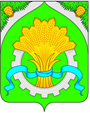 ДУМАШАТРОВСКОГО МУНИЦИПАЛЬНОГО ОКРУГАКУРГАНСКОЙ ОБЛАСТИПРОЕКТРЕШЕНИЕот ________________________ № _______                                                    с. ШатровоОб организации и обеспечении летнего отдыха, оздоровления детей на территории Шатровского муниципального округа Курганской области	Заслушав и обсудив информацию методиста Отдела образования Администрации Шатровского муниципального округа Стерховой Ирины Викторовны «Об организации и обеспечении летнего отдыха, оздоровления детей на территории Шатровского муниципального округа Курганской области», Дума Шатровского муниципального округа РЕШИЛА:	информацию принять к сведению.Председатель ДумыШатровского муниципального округа			                        П.Н. КлименкоГлава Шатровского муниципального округа Курганской области					                                  Л.А. РассохинПОЯСНИТЕЛЬНАЯ ЗАПИСКАк решению Думы Шатровского муниципального округа «Об организации и обеспечении летнего отдыха, оздоровления детей на территории Шатровского муниципального округа Курганской области»          Для организации в округе  оздоровительной кампании  2024 года, создана нормативно – правовая база, подготовлены необходимые  постановления Администрации Шатровского муниципального округа, от 31.01.2024 года № 84 «Об организации отдыха, оздоровления и занятости детей в 2024 году», также распоряжение Главы Администрации Шатровского муниципального округа от 31.01.2024 года № 93-р « Об утверждении стоимости путевок, приобретенных за счет средств областного бюджета, в организации, обеспечивающие отдых детей и их оздоровление, и стоимости частичной  оплаты питания за счет средств областного бюджета в лагерях дневного пребывания  на территории  Шатровского муниципального округа Курганской области в 2024 году» ,  которым  утверждено финансирование  мероприятий по обеспечению отдыха и оздоровления детей в округе. Проводилось обучение вожатых: прошло три сессии «Школа вожатого». От муниципалитета ездили шесть человек. Прошла профильная смена на базе СОЛКД «Романтика» «Дверь в лето». От муниципалитета ездили 10 человек.В лагерях с дневным пребыванием на базе образовательных организаций округа в течение 2024 года запланировано оздоровить 418 детей. Планируем организовать работу 6 лагерей дневного пребывания (МКОУ «Бариновская СОШ» и МКОУ «Мехонская СОШ», МКОУ «Кызылбаевская СОШ», МКОУ «Шатровская СОШ», МБУ ДО «Шатровская ДЮСШ и МБУ ДО «Шатровский ДДЮ») в которых отдохнут 418 детей, из них 262 дети в ТЖС. Стоимость питания на одного ребенка в день 150 руб.  Финансирование ЛДП предусматривает субсидии из областного бюджета, до 10% от стоимости дня районный бюджет и родительская плата. Для детей в ТСЖ 12 руб.50 коп. в день, для остальных детей 25 руб. в день.	Не достаточно рециркуляторов, диспенсеров локтевых, куллеры для воды. Также большой проблемой стало оформление документов на источники водоснабжения(скважины). Оформление документов длится больше года и требует финансовых затрат на документы, анализы воды (анализы берутся и делают экспертизу в течение года). Но этот вопрос держим на контроле, есть весь алгоритм получения Санэпидзаключения на водоисточники. Повторюсь, требует больших финансовых затрат. В 2024 году мы должны были открыть лагеря труда и отдыха. В четырех образовательных организациях мы откроем трудовой отряд в МКОУ «Шатровская СОШ», в МКОУ «Бариновская СОШ», и МБУ ДО « Шатровский ДДЮ», всего в трудовых отрядах -30 человек.. Также требуют, чтобы были открыты инклюзивные смены, но в силу условий, мы будем задействовать в ЛДП детей инвалидов с теми заболеваниями, которые позволяет нам Паспорт доступности.	 В этом году столкнулись с трудностями: на скважины нужно санитарно-эпидемиологическое заключение на проект зон санитарной охраны и санитарно-эпидемиологическое заключение на скважину как источник хозяйственно-питьевого водоснабжения.  МКОУ «Шатровская СОШ» закрывается на капитальный ремонт, поэтому на базе школы проводим только одну смену и на базе МБУДО «Шатровская ДЮСШ» и МБУ ДО «Шатровский ДДЮ» тоже только одну смену, так как питание детей зависит от школы.В загородных оздоровительных лагерях отдохнут 64 ребенка В летний период продолжительность смены 15 дней, стоимость путевки 16410. Финансирование расходов 75% за счет средств областного бюджета, 10% районный и 15 % софинансирование за счет средств родителей. В летний период дети поедут отдыхать в первую смену МАУ ДЗОЛ «Салют» Шадринского округа 20 детей. В СОЛКД «Лесная республика» Каргопольского округа 20 детей в первую смену. В первую смену 10 человек поедут в СОЛКД «Романтика» на профильную смену «Движение первых» за счет субсидий. И на пятую смену в КОК «Космос» поедут 14 человек.Кроме отдыха, дети в летний период еще и трудятся. Через Центр занятости населения, планируется трудоустроить 71 несовершеннолетний. Подростки трудоустроены в отряды по благоустройству сел и помощниками вожатых в школы.